                                                                 George Mitchell School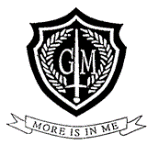 Learning Leader (Head of Year)Job Title: 	Learning Leader (Head of Year)Reporting to:	Assistant Headteacher PastoralGrade:		UPS/MPS + TLR2cContract:	Permanent Applications from teachers of Geography or Science desirable.Job Purpose:To be part of the George Mitchell Staff team in delivering an inclusive education that promotes excellence of opportunities and outcomes for studentsTo be a role model for George Mitchell studentsTo enhance the experiences of students, parents and staff at George Mitchell SchoolStrategic LeadershipTo support the Senior Leadership Group in the management of the school site throughout the dayAs part of a unified pastoral ream, support other Learning Leaders by having a high profile around the school siteTo support the raising of standards of student attainment and achievement across the curriculum and to monitor and support student progress as necessaryTo be a positive and inspirational role model to the year groupTo promote a positive and purposeful ethos in which successful learning may take placeTo ensure the provision of an appropriate tutorial programme to embrace citizenship, personal and social development and reading for literacyTo deliver assemblies as appropriateTo develop the year group according to the particular needs and priorities of the age groupOperational RoleTo be accountable for leading, managing, supporting and developing form tutorsTo hold regular year meetings, ensuring a strategic as well as a management focusTo ensure that all members of the year team are familiar with its aims and objectivesTo ensure effective communication/consultation as appropriate with parents vis-à-vis all factors likely to have impact on the academic performance of the student: attendance, punctuality, behaviour, pastoral issuesTo liaise with outside agencies, including Education Psychologist and EWO, as necessaryTo organise Parents EveningsTo be accountable for the attendance, punctuality, uniform and general, out-of-lesson behaviour of students within the year groupTo represent the year team’s views and interests at Learning Leadership Group MeetingsQuality and StandardsTo support the development of student tracking in the school as a school-improvement/raising attainment strategyTo analyse the year group’s attainment data in relation to baseline dataTo identify potential underachievers in the year group, assist in the mentoring of these students, set targets, track progress with meeting these targets, liaise as necessary with subject teachers and parentsTo observe identified students in lessons; to give feed-back and make recommendations to students, staff and parents as appropriate, ensuring sharing of good practiceTo keep up to date with national, local and school developments in the area of student data analysis and interpretationStaffing, Resources and AccommodationTo be responsible for the day-to-day management of form tutors and act as a positive role modelTo induct new form tutors as appropriateTo ensure that staff development needs are identified and that appropriate programmes are designed to meet such needsTo continue own professional developmentTo make appropriate arrangements for the content of form tutor time when form tutors are absentTo promote teamwork and to motivate staff to ensure effective working relations and high standards in all areas of school lifeGeneral duties as a class teacherUnder the reasonable direction of the Headteacher, carry out the professional duties of a school teacher as set out in the Teacher’s Standards:Actively promote equality of opportunity within an inclusive, diverse, multicultural classroomMaintain an attractive, dynamic and emotionally safe environment Work to inspire in all children and young people a desire for success and a passion for learningDeliver fully differentiated lessons to meet the needs of all groups of learnersUse a range of teaching styles appropriate to a wide range of learning style preferencesUse data and information about students to support planning and differentiation to meet the needs of studentsManage behaviour with restraint, consistency and fairness to ensure a safe, ordered atmosphere for allEffect regular and efficient assessment, using data to set, pursue and track challenging learner targets, and to inform teachingUse written feedback as a tool to move students on, following and implementing school policyContribute to the creation, evaluation and development of schemes of workShow a willingness to be involved in the extra-curricular life of the schoolFoster and maintain an efficient and productive relationship between home and schoolDate of issue: June 2023